Restricciones NacionalesEl país entero está confinado desde el 5 de Noviembre de 2020 hasta la medianoche del 2 de Diciembre.Para proteger vuestra comunidad y eliminar el virus, os pedimos que toméis las siguientes medidas:Es OBLIGATORIO quedarse en casaSolo se puede salir de casa para comprar comida, por razones médicas, educación o trabajoEs OBLIGATORIO trabajar desde casa cuando sea posibleHay que evitar los viajes a menos que sean esencialesLas escuelas y tiendas de primera necesidad permanecerán abiertasRecordatorio para los padres/responsables de los niños:Si alguien en casa tiene uno de los siguientes síntomas, es OBLIGATORIO quedarse en casa y pedir un test (podéis salir para acudir al centro médico para hacerlo)Poneos en contacto con nosotros tan pronto como sea posible y NO vengáis a la escuelaTodos los miembros de la casa DEBEN quedarse en la misma hasta recibir un resultado negativoSi tenéis dudas, llamadnos al 0161 223 5955Por favor, llevad mascarilla en el patio de la escuela en todo momento. En caso de no poder llevar mascarilla por razones de salud, es OBLIGATORIO mantener una distancia de 2 metros con cualquier persona (el personal del patio de recreo tiene mascarillas a disposición en caso de que olvidéis la vuestra)Los síntomas son:Aparición de tos continua o tres episodios de tos, fiebre, pérdida del gusto y del olfatoPor favor, ayudadnos a mantener seguros a nuestros niños, personal, equipo, familias y a toda la comunidad.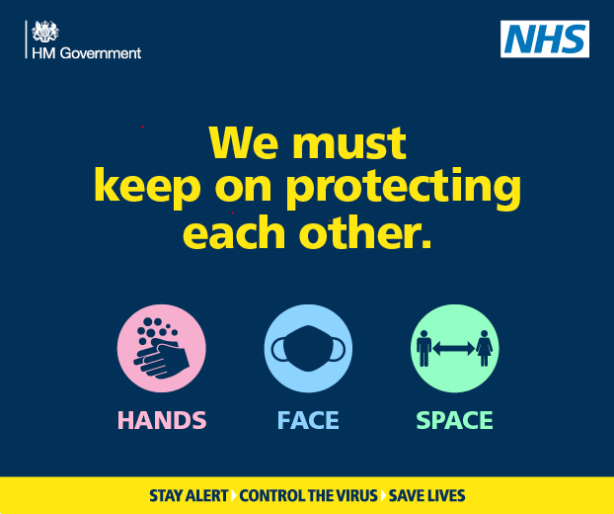 